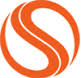 VocabWhat it isExampleCombosTwo moves, performed one after the other in sequence, not at the same time.Lunge to a biceps curl, squat to overhead pressMash UpsTwo moves executed simultaneously.Lunge with a Biceps Curl, Squat with Overhead PressActive RecoveryARIs core/abdominal exercises to recover the heart rate. Two 30 second bouts of abs or core-centric moves.Abdominal crunch & plank for 1 minute3-2-1Represents the timing of each segment of a Circuit Block in Bodyshred; 3 min. resistance, 2 min. cardio, 1 min. active recovery-abs/core.Circuit BlockResistance TrainingSix 30 seconds bouts of muscular conditioning and power moves, using body weight and/or light weight dumbbells. Tricep dips, bicep curl with dumbbells. Cardio TrainingFour 30 second bouts of high intensity endurance movesRiver dance, jumping jacksBODYSHREDIs a high intensity, holistic resistance and endurance based fitness plan, involving synergistic, 3-dimensional body dynamics that explore the scope of movement possibilities to maximize athletic performance and metabolic potential in 30 minutes.30 minutes, includes warm-up, circuit blocks and cool down.SHREDS- Synergistic, H-High Intensity, R-Resistance, E-Endurance, D-DynamicsJillian Michaels defines SHRED